Invite Your Divine ListWeek 3 HandoutDivine Connection Invitation to Your List (This strategy is for people who have lists.)Write an email to your list inviting to them to connect with you in a Divine Connection Call (you can use the words virtual coffee/tea).These are warm leads/connections, and therefore, better connections than in many places.  Create a warm, personal email.Be sure to have an enrolling conversational tone in your email.  Think about what’s in it for them to say yes and tell them that.After emailing, check within your list service provider to see who opened your email.If someone opened it, you can send a second, private email to them, if they are someone you want to connect with.  (You can find out what’s going on in their world by checking out their social media posts.)Don’t send a second email right away (unless the link you provided was broken).  Wait a couple of days before sending a second one.  You can also invite your list to a DCC the following ways:Your ezine, Your email signature line, orAs part of a free offering or another email you send them.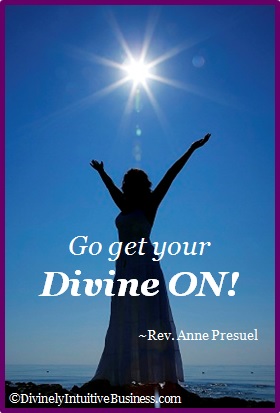 Divine hugs, AnneRev. Anne PresuelYour 6th Sense Guide to a 6-Figure BusinessDivinelyIntuitiveBusiness.com